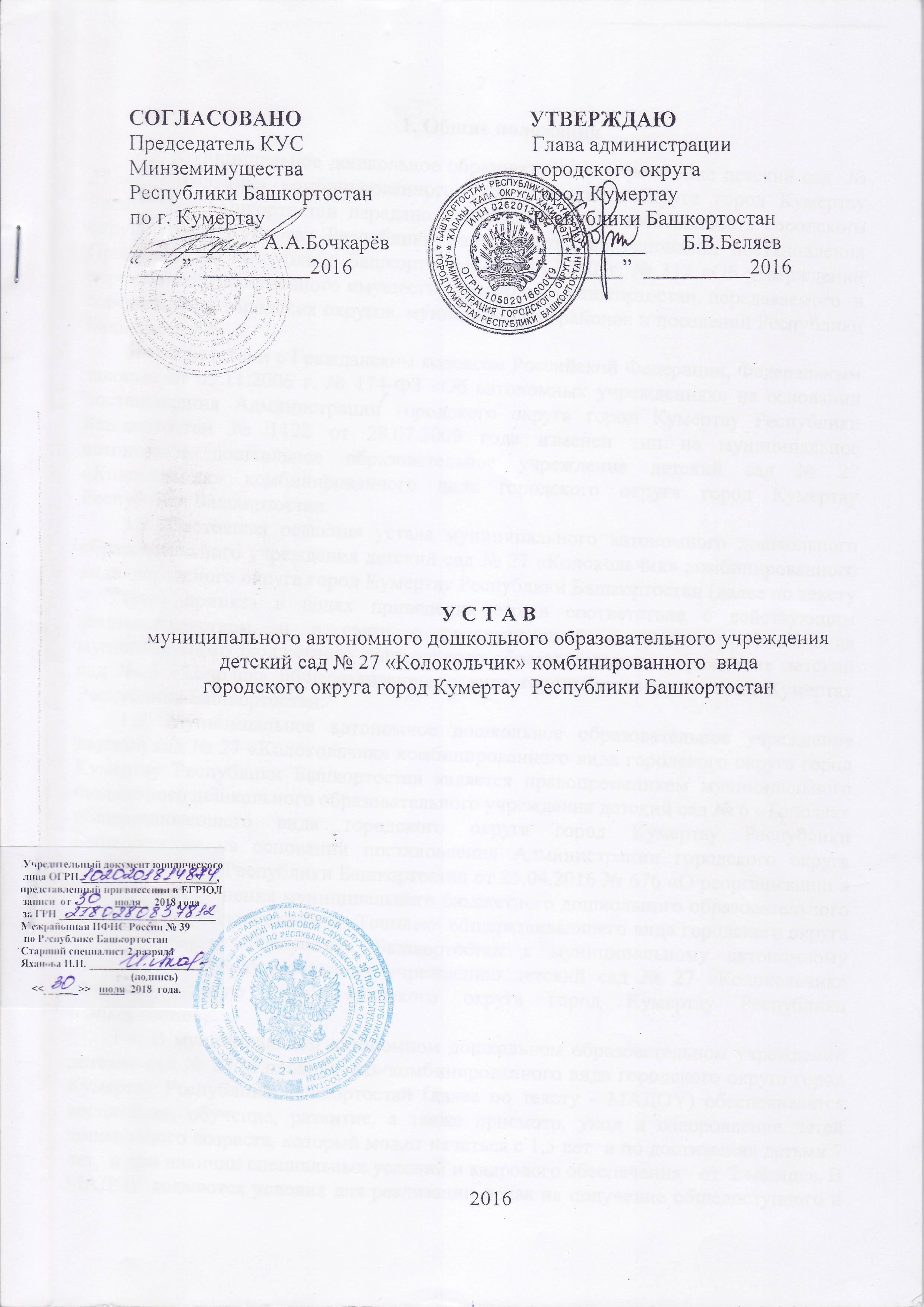 1. Общие положения1.1. Муниципальное дошкольное образовательное учреждение детский сад  № 27 «Колокольчик» комбинированного вида городского округа город Кумертау Республики Башкортостан передано в муниципальную собственность городского округа город Кумертау Республики Башкортостан на основании постановления Правительства Республики Башкортостан от 30.12.2005г. № 312 «Об утверждении перечней государственного имущества Республики Башкортостан, передаваемого  в собственность городских округов, муниципальных районов и поселений Республики Башкортостан».В соответствии с Гражданским кодексом Российской Федерации, Федеральным законом от 03.11.2006 г. № 174-ФЗ «Об автономных учреждениях» на основании постановления Администрации городского округа город Кумертау Республики Башкортостан № 1122 от 28.07.2009 года изменен тип на муниципальное автономное дошкольное образовательное учреждение детский сад № 27 «Колокольчик» комбинированного вида городского округа город Кумертау Республики Башкортостан.1.2. Настоящая редакция устава муниципального автономного дошкольного образовательного учреждения детский сад № 27 «Колокольчик» комбинированного вида  городского округа город Кумертау Республики Башкортостан (далее по тексту – Устав) принята в целях приведения его в соответствие с действующим законодательством, и в связи с реорганизацией в форме присоединения муниципального бюджетного дошкольного образовательного учреждения детский сад № 6 «Тополек» общеразвивающего вида городского округа город Кумертау Республики Башкортостан. 1.3. Муниципальное автономное дошкольное образовательное учреждение детский сад № 27 «Колокольчик» комбинированного вида городского округа город Кумертау Республики Башкортостан является правопреемником муниципального бюджетного дошкольного образовательного учреждения детский сад № 6 «Тополек» общеразвивающего вида городского округа город Кумертау Республики Башкортостан на основании постановления Администрации городского округа город Кумертау Республики Башкортостан от 25.04.2016 № 676 «О реорганизации в форме присоединения муниципального бюджетного дошкольного образовательного учреждения детский сад № 6 «Тополек» общеразвивающего вида городского округа город Кумертау Республики Башкортостан к муниципальному автономному дошкольному образовательному учреждению детский сад № 27 «Колокольчик» комбинированного вида городского округа город Кумертау Республики Башкортостан». 1.4. В муниципальном автономном дошкольном образовательном учреждении детский сад № 27 «Колокольчик» комбинированного вида городского округа город Кумертау Республики Башкортостан (далее по тексту - МАДОУ) обеспечивается воспитание, обучение, развитие, а также присмотр, уход и оздоровление детей дошкольного возраста, который может начаться с 1,5 лет  и по достижения детьми 7 лет,  а при наличии специальных условий и кадрового обеспечения - от  2 месяцев. В МАДОУ создаются условия для реализации права на получение общедоступного и бесплатного дошкольного образования, гарантированного Конституцией Российской Федерации. МАДОУ может реализовывать образовательную программу дошкольного образования в группах общеразвивающей и компенсирующей  направленности.1.5. МАДОУ действует на основании Устава, утвержденного в порядке, установленном законодательством Российской Федерации. Настоящий Устав муниципального автономного дошкольного образовательного учреждения детский сад № 27 «Колокольчик» комбинированного вида городского округа город Кумертау Республики Башкортостан является нормативным актом в системе правового регулирования на уровне МАДОУ. 1.6. Официальное наименование:полное: муниципальное автономное дошкольное образовательное учреждение  детский сад № 27 «Колокольчик» комбинированного вида городского округа город Кумертау Республики Башкортостан;сокращенное: МАДОУ д/с № 27 «Колокольчик».1.7. Место нахождения МАДОУ: юридический адрес: 453300, Республика Башкортостан, г. Кумертау, ул. 40 лет Победы, 9; ИНН   0262010528;фактический адрес 1-го корпуса: 453300, Республика Башкортостан, г. Кумертау, ул. 40 лет Победы, 9; фактический адрес 2-го корпуса: 453300, Республика Башкортостан, г. Кумертау, ул. 40 лет Победы, 26; 1.8. МАДОУ не имеет филиалов и представительств.1.9. Организационно-правовая форма МАДОУ: автономное учреждение.Тип - дошкольное образовательное учреждение.1.10. Учредителем и собственником является городской округ город Кумертау Республики Башкортостан. Полномочия учредителя МАДОУ от имени городского округа город Кумертау Республики Башкортостан осуществляет Администрация городского округа город Кумертау Республики Башкортостан.Функции и полномочия собственника имущества МАДОУ от имени городского округа город Кумертау Республики Башкортостан осуществляет Комитет по управлению собственностью Министерства земельных и имущественных отношений Республики Башкортостан по городу Кумертау.1.11. МАДОУ является юридическим лицом, имеет:- обособленное имущество, закрепленное на праве оперативного управления;- самостоятельный баланс; - лицевые счета в органах казначейства; печать установленного образца, штамп и бланки со своим наименованием.МАДОУ несет обязанности, может быть истцом и ответчиком в суде, может от своего имени приобретать и осуществлять имущественные и личные неимущественные права; 1.12. МАДОУ отвечает по своим обязательствам,  всем находящемся у МАДОУ на праве  оперативного   управления    имущества,    как    закрепленным    за       ним                                     собственного имуществом, так и приобретенного за счет доходов, полученных от приносящей доход деятельности, за исключением особо ценного движимого имущества, закрепленного за МАДОУ за счет выданного Учредителем имущества МАДОУ средств и особо ценного недвижимого имущества, закрепленного за МАДОУ, за счет выданных, Учредителем средств.1.13. Права юридического лица у МАДОУ возникают с момента государственной регистрации МАДОУ.1.14. Право на образовательную деятельность  МАДОУ получает после получения лицензии. 1.15. МАДОУ несет ответственность по своим обязательствам самостоятельно.Собственник не несет ответственности по обязательствам МАДОУ.МАДОУ не несет ответственности по обязательствам Собственника.1.16. В МАДОУ не допускается создание и деятельность политических партий, религиозных организаций (объединений).1.17. МАДОУ несет ответственность в порядке, установленном законодательством Российской Федерации и Республики Башкортостан, за невыполнение или ненадлежащее выполнение функций, отнесенных к  компетенции, а также за жизнь и здоровье воспитанников, работников.1.18. В своей деятельности МАДОУ руководствуется Конституцией Российской Федерации,  Гражданским кодексом, Налоговым кодексом и Трудовым кодексом Российской Федерации, Федеральным законом от 29.12.2012 № 273-ФЗ «Об образовании в Российской Федерации», Федеральным законом от 03.11.2006 № 174-ФЗ «Об автономных учреждениях», иными нормативными и правовыми актами Российской Федерации, а также  Конституцией Республики Башкортостан, законом Республики Башкортостан  от 01.07.2013 № 696-З «Об образовании в Республики Башкортостан», иными нормативными и правовыми актами Республики Башкортостан, нормативными правовыми актами Администрации городского округа город Кумертау Республики Башкортостан, а также настоящим Уставом МАДОУ.1.19. МАДОУ размещает на официальном сайте в информационно-телекоммуникационной сети «Интернет» информацию в соответствии с перечнем сведений, установленных  законодательством, и обеспечивает ее обновление.2. Предмет, основные цели, задачи и виды деятельности МАДОУ2.1. Предметом деятельности МАДОУ является оказание услуг (выполнение работ) по реализации предусмотренных законами, нормативными правовыми актами РФ, РБ и нормативными правовыми актами Администрации городского округа город Кумертау Республики Башкортостан в сфере образования.2.2. МАДОУ обеспечивает получение дошкольного образования путем реализации образовательной программы дошкольного образования, а также присмотр и уход за воспитанниками в возрасте от двух месяцев (при наличии специальных условий и кадрового обеспечения) до прекращения образовательных отношений. 2.3. Основной целью МАДОУ является осуществление образовательной деятельности по образовательным программам дошкольного образования, присмотр и уход за воспитанниками.2.4. Основными задачами являются:- формирование общей культуры личности воспитанников, развитие физических, интеллектуальных, нравственных, эстетических и личностных качеств;- воспитание у воспитанников гражданственности, трудолюбия, любви к окружающей природе, Родине, семье, формирование здорового образа жизни;- формирование предпосылок учебной деятельности, сохранение и укрепление здоровья детей дошкольного возраста.- коррекция нарушений речи воспитанников, оказание им квалифицированной психолого-педагогической помощи.- осуществление комплекса мер по организации питания и хозяйственно-бытового обслуживания детей, обеспечению соблюдения ими личной гигиены и режима дня.2.5. Основными видами деятельности МАДОУ, непосредственно направленными на достижение поставленных целей является: - предоставление общедоступного бесплатного дошкольного образования;- создание условий для разностороннего развития детей дошкольного возраста с учетом их возрастных и индивидуальных особенностей; достижение детьми дошкольного возраста уровня развития, необходимого и достаточного для успешного освоения ими образовательных программ начального общего образования, на основе индивидуального подхода к детям дошкольного возраста и специфичных для детей дошкольного возраста видов деятельности;- реализация дополнительных общеразвивающих программ культурологической, физкультурно-спортивной, военно-патриотической, социально-педагогической, художественно-эстетической, (иной) направленности;- осуществление присмотра и уход за детьми дошкольного возраста;- предоставление психолого-педагогической, логопедической, медицинской и социальной помощи;- предоставление родителям (законным представителям) несовершеннолетних воспитанников, обеспечивающим получение детьми дошкольного образования в форме семейного образования, методической, психолого-педагогической, диагностической и консультативной помощи;- реализация дополнительных программ специального (коррекционного) образования для воспитанников с нарушением речи, при наличии заключения психолого-медико-педагогической комиссии.2.6. В соответствии с предусмотренными в п.2.4. основными видами деятельности МАДОУ выполняется муниципальное задание, которое формируется и утверждается Учредителем. В случае передачи этих полномочий главному распорядителю бюджетных средств издается нормативный акт Учредителем.2.7. МАДОУ вправе сверх установленного муниципального задания, а также в случаях, определенных федеральными законами, в пределах установленного муниципального  задания    выполнять работы, оказывать услуги,  относящиеся к его основным видам деятельности, предусмотренными п. 2.4. настоящего Устава, для граждан и юридических лиц за плату и на одинаковых при оказании одних и тех же услуг условиях.2.8. МАДОУ вправе осуществлять виды деятельности (в т. ч. приносящие доход), не относящиеся к основным, лишь постольку, поскольку это служит достижению целей, ради которых оно создано. Доход от оказания дополнительных платных образовательных услуг используется МАДОУ в соответствии с уставными целями.2.8.1. Оказание платных  образовательных услуг по дополнительным образовательным программам по следующим направлениям:- физкультурно-спортивное;- художественно-эстетическое;- туристско-краеведческое;- экологическое;- военно-патриотическое;- социально-педагогическое;- социально – психологическое;- познавательное;- речевое;- лингвистическое.Указанные услуги не могут быть оказаны взамен или в рамках образовательной деятельности, финансируемой за счет субсидий, предоставляемых из бюджета на выполнение муниципального задания.Увеличение стоимости платных образовательных услуг после заключения договора не допускается, за исключением увеличения стоимости указанных услуг с учетом уровня инфляции, предусмотренного основными характеристиками федерального бюджета на очередной финансовый год и плановый период, а также нормативных затрат на дополнительные услуги.2.8.2. Осуществление иной приносящей доход деятельности:- полиграфическая деятельность, оказание услуг по изданию и тиражированию печатной учебной, учебно-методической, продукции различного вида и назначения (учебно-методические пособия и другие материалы) за счет средств, полученных от приносящей доход деятельности, и реализация указанной продукции (издательская и книготорговая деятельность);- спортивно - оздоровительные услуги;- дополнительные консультации учителя-логопеда, педагога-психолога для детей и родителей;- организация отдыха и развлечений, культуры и спорта.2.9. Виды деятельности, требующие в соответствии с законодательством лицензирования, могут осуществляться МАДОУ после получения соответствующей лицензии.2.10. Доходы, полученные МАДОУ от приносящей доход деятельности, поступают в самостоятельное распоряжение МАДОУ. Имущество, приобретенное МАДОУ за счет средств, полученных от приносящей доход деятельности, учитывается обособленно и поступает в самостоятельное распоряжение МАДОУ в соответствии с законодательством РФ.2.11. МАДОУ создает необходимые условия для организации питания и оказания первичной медико-санитарной помощи в целях охраны и укрепления здоровья воспитанников и работников.2.12.Организация первичной медико-санитарной помощи воспитанников в МАДОУ осуществляется медицинским персоналом МАДОУ, который наряду с администрацией МАДОУ несет ответственность за проведение профилактических и санитарно-противоэпидемических мероприятий. МАДОУ в пределах своей компетенции создает условия для охраны здоровья воспитанников, обеспечивает:- текущий контроль за состоянием здоровья воспитанников;- соблюдение санитарно-эпидемиологических правил и нормативов;- расследование и учет несчастных случаев с воспитанниками во время пребывания в организации.2.13. Организация питания возлагается на МАДОУ. В МАДОУ оборудуются помещения для питания воспитанников, соответствующие гигиеническим и строительным нормам (СанПиН, СНИП). МАДОУ вправе заключить договор со специализированной организацией, предоставляющей услуги в сфере питания.3. Организация образовательного процесса3.1. МАДОУ осуществляет образовательный процесс в соответствии с образовательными программами дошкольного образования и является образовательным учреждением комбинированного вида. 3.2. Группы могут иметь общеразвивающую, оздоровительную, компенсирующую или комбинированную направленность. В группах общеразвивающей направленности осуществляется дошкольное образование в соответствии с основной  образовательной программой МАДОУ, разрабатываемой им самостоятельно на основе примерной основной общеобразовательной программы дошкольного образования и федерального государственного образовательного стандарта дошкольного образования.Группы оздоровительной направленности создаются для детей с туберкулезной интоксикацией, часто болеющих детей и других категорий детей, нуждающихся в длительном лечении и проведении для них необходимого комплекса специальных лечебно-оздоровительных мероприятий. В группах оздоровительной направленности осуществляется реализация образовательной программы дошкольного образования, а также комплекс санитарно-гигиенических, лечебно-оздоровительных и профилактических мероприятий и процедур.В группах компенсирующей направленности осуществляется реализация адаптированной основной  образовательной программы МАДОУ для детей с ограниченными возможностями здоровья с учетом особенностей их психофизического развития, индивидуальных возможностей, обеспечивающей коррекцию нарушений развития и социальную адаптацию воспитанников с ограниченными возможностями здоровья.В группах комбинированной направленности осуществляется совместное образование здоровых детей и детей с ограниченными возможностями здоровья в соответствии с образовательной программой дошкольного образования, адаптированной для детей с ограниченными возможностями здоровья с учетом особенностей их психофизического развития, индивидуальных возможностей, обеспечивающей коррекцию нарушений развития и социальную адаптацию воспитанников с ограниченными возможностями здоровья.3.3. Образовательные программы дошкольного образования направлены на разностороннее развитие детей дошкольного возраста с учетом их возрастных и индивидуальных особенностей, в том числе достижение детьми дошкольного возраста уровня развития, необходимого и достаточного для успешного освоения ими образовательных программ начального общего образования, на основе индивидуального подхода к детям дошкольного возраста и специфичных для детей дошкольного возраста видов деятельности. Освоение образовательных программ дошкольного образования не сопровождается проведением промежуточных аттестаций и итоговой аттестации воспитанников.3.4. Образовательный процесс в МАДОУ осуществляется в соответствии с действующим законодательством, настоящим Уставом, лицензией, а так же на основании требований, предъявляемых Федеральным государственным образовательным стандартом дошкольного образования и соответствующими действующими СанПиН, иными нормативными актами Российской Федерации, Республики Башкортостан, Администрации городского округа город Кумертау Республики Башкортостан.3.5. Обучение и воспитание в МАДОУ ведется на русском языке. 3.6. Организация образовательного процесса в МАДОУ осуществляется в соответствии с  основной образовательной программой МАДОУ и сеткой непосредственно образовательной деятельности. Сетка непосредственно образовательной деятельности утверждается приказом МАДОУ,  принимается  на  Педагогическом совете.  3.7. Содержание образования в МАДОУ определяется основной  образовательной программой, рабочими программами педагогов МАДОУ утверждаемыми МАДОУ самостоятельно. Основная образовательная программа МАДОУ разрабатывается на основе соответствующих примерных основных образовательных программ дошкольного образования, и обеспечивает достижение воспитанниками результатов освоения образовательной программы дошкольного образования МАДОУ в соответствии с федеральными государственными образовательными стандартами.Содержание дошкольного образования и условия организации обучения воспитанников с ограниченными возможностями здоровья определяются адаптированной основной  образовательной программой МАДОУ, а для инвалидов  в соответствии с индивидуальной программой реабилитации инвалида.3.8. Основной структурной единицей МАДОУ является группа воспитанников дошкольного возраста. В группы могут включаться как воспитанники одного возраста, так и воспитанники разных возрастов (разновозрастные группы).3.9. МАДОУ в установленном порядке при наличии необходимых материально-технических условий и кадрового обеспечения (в пределах выделенных средств) может открывать группы кратковременного пребывания воспитанников, иные структурные подразделения.3.10. Численность контингента воспитанников в группе  МАДОУ определяется, исходя из нормативов, устанавливаемых Сан.Пин.3.11. Максимально допустимый объем недельной образовательной нагрузки для воспитанников, включая реализацию дополнительных образовательных программ, определяется в соответствии с требованиями государственных санитарных эпидемиологических правил и нормативов. 4. Правила приема, порядок и основания отчисления воспитанников4.1. Комплектование групп дошкольного образования осуществляется в порядке, установленном Учредителем.4.2. Порядок приема в МАДОУ осуществляется в соответствии с нормативным актом утвержденным федеральным органом исполнительной власти, осуществляющей функции по выработке государственной политики и нормативно-правовому регулированию в сфере образования и на основе локального акта МАДОУ. Правила приема устанавливаются учредителем в соответствии с действующим законодательством.4.2.1. Прием детей в МАДОУ осуществляется по личному заявлению родителей (законных представителей) воспитанника.Принятие решения о зачислении ребенка в МАДОУ является основанием для заключения договора с родителями (законными представителями) воспитанников.4.2.2. До подписания договора заведующий МАДОУ в обязательном порядке знакомит родителей (законных представителей) ребенка, принимаемого в МАДОУ, с уставом, лицензией на осуществление образовательной деятельности, основными общеобразовательными программами дошкольного образования, реализуемыми МАДОУ, иными локальными актами МАДОУ, регламентирующими организацию образовательного процесса.4.3. Порядок и основания отчисления воспитанников.4.3.1. Отчисление воспитанников из МАДОУ осуществляется:- в связи с получением образования (завершением обучения);- по инициативе родителей (законных представителей) несовершеннолетнего воспитанника, в т. ч. в случае перевода воспитанника для продолжения освоения дошкольной образовательной программы в другую организацию, осуществляющую образовательную деятельность;- по обстоятельствам, не зависящим от воли родителей (законных представителей) несовершеннолетнего воспитанника и МАДОУ.4.3.2. Отчисление из МАДОУ осуществляется в порядке, предусмотренным  законодательством  и оформляется приказом МАДОУ.4.3.4. Договор, заключенный между родителями (законными представителями) воспитанника и МАДОУ, об образовании по образовательным программам дошкольного образования, расторгается на основании локального акта МАДОУ об отчислении.5. Права и обязанности участников образовательных отношений5.1. К участникам образовательных отношений относятся воспитанники, их родители (законные представители), педагогические работники и их представители, МАДОУ.5.2. Воспитанники имеют право на:- получение бесплатного образования соответствующего уровня – дошкольного образования;- охрану жизни и здоровья;- получение помощи в коррекции имеющихся отклонений в развитии специалистам, имеющимся в МАДОУ;- посещение мероприятий;- пользование в порядке, установленном локальными нормативными актами, лечебно-оздоровительной инфраструктурой, объектами культуры и объектами спорта МАДОУ;- предоставление условий для обучения и воспитания  с учетом особенностей их психофизического развития и состояния здоровья, в т. ч. получение социально-педагогической и психологической помощи;- уважение человеческого достоинства, защиту от всех форм физического и психического насилия, оскорбления личности, охрану жизни и здоровья;- развитие своих творческих способностей и интересов, включая участие в конкурсах, олимпиадах, выставках, смотрах, физкультурных мероприятиях, спортивных мероприятиях, в т. ч. в официальных спортивных соревнованиях, и других массовых мероприятиях;- поощрение за успехи в физкультурной, спортивной, творческой деятельности и иной деятельности в соответствии с законодательством;- иные права, предусмотренные нормативными правовыми актами Российской Федерации, Республики Башкортостан нормативными правовыми актами Администрации городского округа город Кумертау Республики Башкортостан и локальными актами МАДОУ.5.3. Родители (законные представители) имеют право:- знакомиться с уставом МАДОУ, лицензией на осуществление образовательной деятельности, с учебно-программной документацией и  другими документами, регламентирующими  образовательную деятельность МАДОУ;- знакомиться с содержанием образования, используемыми методами обучения и воспитания, образовательными технологиями;- защищать права и законные интересы своих детей;- получать информацию обо всех видах планируемых обследований (психологических, психолого-педагогических) воспитанников, давать согласие на проведение таких обследований или участие в таких обследованиях, отказаться от их проведения или участия в них, получать информацию о результатах проведенных обследований воспитанников;- принимать участие в управлении МАДОУ, в формах, определяемых законодательством Российской Федерации и настоящим Уставом;- присутствовать при обследовании детей психолого-медико-педагогической комиссией, обсуждении результатов обследования и рекомендаций, полученных по результатам обследования, высказывать свое мнение относительно предлагаемых условий для организации обучения и воспитания детей;- обжаловать решения администрации МАДОУ, касающиеся воспитательно-образовательной деятельности в отношении их ребенка в комиссии по урегулированию споров.5.4. Родители (законные представители) несовершеннолетних воспитанников обязаны:- заложить основы физического, нравственного и интеллектуального развития личности ребенка;- соблюдать Устав МАДОУ, правила внутреннего распорядка МАДОУ, правила,  требования локальных нормативных актов, которые устанавливают режим занятий воспитанников, порядок регламентации образовательных отношений между МАДОУ  и  родителями (законными представителями) и оформлять  возникновение, приостановление и прекращение этих отношений;- уважать честь и достоинство воспитанников и работников МАДОУ.- иные обязанности в соответствии с законодательством РФ.5.5. В целях защиты своих прав родители (законные представители) несовершеннолетних воспитанников самостоятельно или через своих представителей вправе:– направлять в МАДОУ обращения о применении к ее работникам, нарушающим и (или) ущемляющим права воспитанников, родителей (законных представителей) воспитанников, дисциплинарных взысканий. Такие обращения подлежат обязательному рассмотрению МАДОУ с привлечением родителей (законных представителей) воспитанников, коллегиальных органов МАДОУ соответствующих компетенций;- соблюдать условия договора;- нести ответственность за нанесение ущерба;- обращаться в комиссию по урегулированию споров между участниками образовательных отношений;- использовать не запрещенные законодательством Российской Федерации иные способы защиты прав и законных интересов.5.6. Комиссия по урегулированию споров между участниками образовательных отношений создается в целях урегулирования разногласий между участниками образовательных отношений по вопросам реализации права на образование, в т. ч. в случаях возникновения конфликта интересов педагогического работника, применения локальных нормативных актов. Порядок создания, организации работы, принятия решений комиссией и их исполнение устанавливается соответствующим локальным актом МАДОУ, который принимается с учетом мнения родителей, а также представительных органов работников МАДОУ.5.7. Работники МАДОУ имеют право на:- исполнение трудовых обязанностей в соответствии с заключенным трудовым договорам и должностной инструкцией;- участие в управлении МАДОУ в порядке, определяемым Уставом;- защиту профессиональной чести и достоинства;- дополнительные меры социальной поддержки, предусмотренные коллективным договором;- иные права, предусмотренные нормативными правовыми актами Российской Федерации, Республики Башкортостан.5.8. Педагогические работники МАДОУ имеют право на:- самостоятельный выбор и использование методики обучения и воспитания, учебных пособий и материалов, соответствующих реализуемой программе дошкольного образования, и в порядке, установленном законодательством об образовании;- свободу от вмешательства в профессиональную деятельность;- участие в разработке образовательных программ, методических материалов и иных компонентов образовательных программ;- повышение квалификации. В этих целях администрация МАДОУ создает условия, необходимые для успешного обучения работников в системе повышения квалификации и профессиональной переподготовки;- творческую инициативу, разработку и применение авторских программ и методов обучения и воспитания в пределах реализуемой основной образовательной программы МАДОУ;- защиту профессиональной чести и достоинства, справедливое и объективное расследование нарушений норм профессиональной этики педагогических работников;- дополнительные меры социальной поддержки, предоставляемые педагогическим работникам МАДОУ;- бесплатное пользование информационными ресурсами, а также доступ в порядке, установленном локальными нормативными актами МАДОУ, к информационно-телекоммуникационным сетям и базам данных, методическим материалам, музейным фондам, материально-техническим средствам обеспечения образовательной деятельности, необходимым для качественного осуществления педагогической деятельности в МАДОУ;- бесплатное пользование образовательными, методическими услугами МАДОУ;- участие в управлении МАДОУ;- объединение в общественные профессиональные организации в формах и в порядке, которые установлены законодательством РФ;-обращение в комиссию по урегулированию споров между участниками образовательных отношений;-иные права и свободы, предусмотренные законодательством РФ.5.9. Работники МАДОУ обязаны:- соблюдать Устав МАДОУ, правила внутреннего трудового распорядка, иные локальные нормативные акты МАДОУ;- соблюдать правовые, нравственные и этические нормы, следовать требованиям профессиональной этики;- уважать честь и достоинство воспитанников и других участников образовательных отношений;- соответствовать требованиям квалификационных характеристик и профессиональных стандартов;- систематически повышать свой профессиональный уровень;- выполнять условия трудового договора;- заботиться о защите прав и свобод воспитанников, уважать права родителей (законных представителей);- проходить в установленном законодательством Российской Федерации порядке обучение и проверку знаний и навыков в области охраны труда;- исполнять иные обязанности, предусмотренные федеральными законами и иными нормативными актами РФ.5.10. Педагогические работники обязаны:- соблюдать Устав МАДОУ, правила внутреннего трудового распорядка, иные локальные нормативные акты МАДОУ;- осуществлять свою деятельность на высоком профессиональном уровне, обеспечивать в полном объеме реализацию основной образовательной программы МАДОУ, в соответствии с рабочими программами, утвержденными на педагогическом совете;- соблюдать правовые, нравственные и этические нормы, следовать требованиям профессиональной этики;- уважать честь и достоинство воспитанников и других участников образовательных отношений;- формировать у воспитанников общую культуру, развитие физических, интеллектуальных, нравственных, эстетических и личностных качеств, формировать предпосылки учебной деятельности, сохранение и укрепление здоровья детей дошкольного возраста;- учитывать особенности психофизического развития воспитанников и состояние их здоровья;- проходить в порядке, установленном законодательством Российской Федерации, обучение и проверку знаний и навыков в области охраны труда;- проходить в соответствии с трудовым законодательством предварительные при поступлении на работу и периодические медицинские осмотры, а также внеочередные медицинские осмотры по направлению МАДОУ;- выполнять иные обязанности, предусмотренные федеральными законами.Иные права и обязанности работников МАДОУ определяются трудовыми договорами, инструкциями и правилами внутреннего трудового распорядка. 6. Порядок комплектования персонала6.1. Работодателем для всех работников МАДОУ является МАДОУ. К педагогической деятельности допускаются лица, имеющие образовательный ценз, который определяется по должностям педагогических работников действующими квалификационными требованиями  квалификационного справочника должностей руководителей, специалистов и служащих и (или) профессиональными стандартами по соответствующему виду деятельности.6.2. К трудовой деятельности в МАДОУ, в том числе к педагогической, не допускаются лица, указанные в ст. 331, 351.1Трудового Кодекса Российской Федерации и имеющие заболевания, предусмотренные перечнем, утверждаемым федеральным органом исполнительной власти, осуществляющим функции по выработке государственной политики и нормативно-правовому регулированию в области здравоохранения. Право на занятие педагогической деятельностью определяется в соответствии с законами РФ.6.3. Отношения работника и МАДОУ регулируются трудовым договором, условия которого не могут противоречить трудовому законодательству РФ. Должностные обязанности устанавливаются должностными инструкциями.6.4. Заработная плата устанавливается работнику трудовым договором в соответствии с Положением об оплате труда, принимаемым в виде приложения к коллективному договору по результатам коллективных переговоров, либо в виде локального нормативного акта МАДОУ, утверждаемого заведующим с учетом мнения представительного органа работников МАДОУ, устанавливает работникам размеры окладов (должностных окладов) и повышающих коэффициентов к ним, а также систему выплат стимулирующего характера по показателям и критериям эффективности, качества, результативности работы.Работникам, работающим в условиях труда, отклоняющихся от нормальных, в т. ч. выполняющих в МАДОУ дополнительную работу в основное рабочее время (совмещение, увеличение объема работ за пределами трудового договора и др.), выплачиваются компенсационные доплаты и надбавки, предусмотренные трудовым законодательством или коллективным договором.6.5. Педагогические работники, в целях соответствия педагогических работников занимаемой ими должности, проходят один раз в пять лет аттестацию на соответствие на основе оценки их профессиональной деятельности аттестационной комиссией, создаваемой приказом МАДОУ в порядке, установленном МАДОУ, согласованным с первичной профсоюзной организацией.  Педагогические работники вправе проходить аттестацию с целью установления квалификационной категории в порядке, установленном федеральным органом исполнительной власти, осуществляющим функции по выработке государственной политики и нормативно-правовому регулированию в сфере образования.6.6. Педагогическим работникам МАДОУ запрещается использовать образовательную деятельность для политической агитации, для разжигания социальной, расовой, национальной или религиозной розни, для пропаганды исключительности, превосходства либо неполноценности граждан по признакам социальной, расовой, национальной, религиозной или языковой принадлежности, их отношения к религии, в т. ч. посредством сообщения воспитанникам недостоверных сведений об исторических, о национальных, религиозных и культурных традициях народов, а также для побуждения воспитанников к действиям, противоречащим Конституции РФ.6.7. Увольнение работника МАДОУ осуществляется при возникновении оснований, предусмотренных трудовым законодательством.7. Финансовое и материально-техническое обеспечение деятельности МАДОУ7.1. Финансовое обеспечение выполнения муниципального задания рассчитывается на основании нормативных затрат на оказание муниципальных услуг, утверждаемых с соблюдением общих требований, определенных федеральными органами исполнительной власти, с учетом затрат на содержание недвижимого имущества и особо ценного движимого имущества, закрепленного за муниципальным учреждением или  приобретенного им  за счет средств, выделенных муниципальному учреждению на приобретение такого имущества, в том числе земельных участков (за исключением имущества, сданного в аренду или переданного в безвозмездное пользование), затрат на уплату налогов, в качестве объекта налогообложения,  по которым признается имущество учреждения.7.2. Источниками формирования финансовых средств и имущества МАДОУ являются:- средства бюджета городского округа город Кумертау Республики Башкортостан в виде субсидии на выполнение муниципального задания, и иные цели;- бюджетные средства в виде субсидий и субвенций из бюджета Российской Федерации,  Республики Башкортостан;- доходы МАДОУ, полученные от оказания платных образовательных услуг и иной, приносящей доход, деятельности в случаях, предусмотренных настоящим уставом, и приобретенное за счет этих средств имущество;- имущество, закрепленное на праве оперативного управления;- пожертвования, благотворительная помощь и приобретенное за счет этих средств имущество;- другие источники в соответствии с законодательством Российской Федерации, не запрещенные законодательством Российской Федерации.7.3. МАДОУ вправе осуществлять приносящую доход деятельность, предусмотренную Уставом, лишь постольку, поскольку это служит достижению целей, ради которых оно создано.7.4. Привлечение МАДОУ дополнительных средств не влечет за собой снижение нормативов и (или) абсолютных размеров финансового обеспечения его деятельности за счет средств Учредителя.7.5. МАДОУ самостоятельно осуществляет финансово-хозяйственную деятельность. Финансовые и материальные средства, закрепленные за МАДОУ Учредителем, используются им в соответствии с Уставом и изъятию не подлежат, если иное не предусмотрено законодательством Российской Федерации.7.6. Имущество МАДОУ закрепляется за ним на праве оперативного управления в соответствии с Гражданским кодексом Российской Федерации.Земельный участок, необходимый для выполнения МАДОУ своих уставных задач, принадлежит ему на праве постоянного (бессрочного) пользования.7.7. МАДОУ не вправе размещать денежные средства на депозитах в кредитных организациях, а также совершать сделки с ценными бумагами, если иное не предусмотрено федеральными законами.7.8. МАДОУ отвечает по своим обязательствам всем имуществом, находящимся у него на праве оперативного управления, за исключением недвижимого имущества и особо ценного движимого имущества, закрепленного за ним Учредителем или приобретенным МАДОУ за счет средств, выделенных ему Учредителем на приобретение этого имущества.7.9. МАДОУ без согласия собственника не вправе распоряжаться особо ценным движимым имуществом, закрепленным за ним собственником или приобретенным МАДОУ за счет средств, выделенных ему собственником на приобретение такого имущества, а также недвижимым имуществом.7.10. Под особо ценным движимым имуществом понимается имущество, без которого осуществление МАДОУ своей уставной деятельности будет существенно затруднено. Виды особо ценного движимого имущества определяются в порядке, установленном Учредителем.Решение Учредителя об отнесении имущества к категории особо ценного движимого имущества принимается одновременно с принятием решения о закреплении указанного имущества за МАДОУ или о выделении средств на его приобретение.7.11. В случае сдачи в аренду с согласия Учредителя недвижимого имущества и особо ценного движимого имущества, закрепленного за МАДОУ Учредителем или приобретенного МАДОУ за счет средств, выделенных ему Учредителем на приобретение такого имущества, финансовое обеспечение содержания такого имущества Учредителем не осуществляется.7.12. МАДОУ в отношении денежных средств и имущества, закрепленного за ним на праве оперативного управления, обязано согласовывать с Учредителем в случаях и в порядке, установленном федеральными законами, законами Республики Башкортостан и иными нормативными правовыми актами Российской Федерации,  Республики Башкортостан,  Администрации городского округа город Кумертау Республики Башкортостан.Недвижимое имущество, закрепленное за МАДОУ или приобретенное МАДОУ за счет средств, выделенных ему Учредителем на приобретение этого имущества, а также находящееся у МАДОУ особо ценное движимое имущество, подлежит обособленному учету в установленном порядке.8. Организация и управление МАДОУ8.1. Управление МАДОУ осуществляется в соответствии с федеральными законами, иными нормативными правовыми актами и настоящим Уставом на основе сочетания принципов единоначалия и коллегиальности.8.2. Учредителем от имени городского округа город Кумертау Республики Башкортостан является Администрация городского округа город Кумертау Республики Башкортостан. К компетенции Учредителя относятся:- утверждение муниципального задания, финансового обеспечения МАДОУ, на основании нормативного правового акта, изданного им, Учредитель в праве передавать полномочия по утверждению муниципального задания главному распорядителю бюджетных средств;- утверждение положения о наблюдательном совете МАДОУ, состава наблюдательного совета;- утверждение Устава МАДОУ, вносимых в Устав изменений;- рассмотрение и одобрение предложений МАДОУ о создании и ликвидации филиалов МАДОУ, об открытии и о закрытии его представительств и переименовании;- реорганизация и ликвидация МАДОУ, а также изменение его типа;- утверждение передаточного акта или разделительного баланса;- назначение ликвидационной комиссии и утверждение промежуточного и окончательного ликвидационных балансов;- назначение руководителя МАДОУ и прекращение его полномочий, а также заключение и прекращение трудового договора с ним, назначение лица, исполняющего обязанности заведующего, если  локальный акт о назначении исполняющего обязанности  не может быть издан по объективным причинам; - рассмотрение и одобрение предложений МАДОУ о совершении сделок с имуществом МАДОУ в случаях, если МАДОУ без согласия Учредителя не вправе распоряжаться недвижимым имуществом и особо ценным движимым имуществом, закрепленными за ним Учредителем или приобретенными МАДОУ за счет средств, выделенных ему учредителем на приобретение этого имущества;- утверждение годового отчета и годового бухгалтерского баланса;- согласование программы развития;-осуществление иных полномочий, установленных действующим законодательством;8.3. Единоличным исполнительным органом МАДОУ является Заведующий, который осуществляет текущее руководство деятельностью МАДОУ в соответствии с законодательством Российской Федерации и Республики Башкортостан, настоящим Уставом.Заведующий имеет право передать часть своих полномочий старшему воспитателю, заместителю заведующего в т. ч. временно на период своего отсутствия.Заведующий МАДОУ организует и осуществляет деятельность по  выполнению решений Учредителя по вопросам деятельности МАДОУ, принятым в рамках компетенции Учредителя.Заведующий МАДОУ без доверенности действует от имени МАДОУ в т.ч:- заключает гражданско-правовые и трудовые договоры от имени МАДОУ утверждает штатное расписание МАДОУ, должностные инструкции работников и положения о структурных подразделениях;- утверждает план финансово-хозяйственной деятельности МАДОУ, его годовую и бухгалтерскую отчетность;- подписывает локальные нормативные акты, регламентирующие деятельность МАДОУ по вопросам, отнесенным к его компетенции настоящим Уставом и локальным нормативным актом, в порядке, установленном настоящим Уставом;- обеспечивает открытие лицевых счетов в финансовом органе городского округа город Кумертау Республики Башкортостан;- обеспечивает своевременную уплату налогов и сборов в порядке и размерах, определяемых налоговым законодательством РФ, представляет в установленном порядке статистические, бухгалтерские и иные отчеты; - несет ответственность за деятельность МАДОУ перед Учредителем, Наблюдательным советом, контрольно-ревизионными органами;- выдает доверенности на право представительства от имени МАДОУ, в том числе с правом передоверия;- издает приказы и распоряжения, дает поручения и указания, обязательные для исполнения всеми работниками МАДОУ.Заведующий МАДОУ осуществляет также следующие полномочия:- обеспечивает соблюдение законности в деятельности МАДОУ;- планирует и организует работу МАДОУ, отвечает за качество и эффективность работы МАДОУ;- организует работу по исполнению решений коллегиальных органов управления МАДОУ;- организует работу по подготовке МАДОУ к лицензированию;- принимает на работу и увольняет педагогических и иных работников МАДОУ;- устанавливает заработную плату работников МАДОУ, в т. ч. оклады, надбавки и доплаты к окладам, компенсационные и стимулирующие выплаты в соответствии с Положением об оплате труда работников МАДОУ, и иными локальными актами на основании действующего законодательства;- утверждает графики работы;- издает приказы о зачислении в МАДОУ и комплектовании групп;- издает приказ об отчислении воспитанников, формирует контингент воспитанников;- организует обеспечение охраны жизни и здоровья воспитанников и работников;- организует осуществление мер социальной поддержки воспитанников МАДОУ, защиту прав воспитанников;- обеспечивает учет, сохранность и пополнение учебно-материальной базы, учет и хранение документации;- организует делопроизводство;- устанавливает порядок защиты персональных данных и обеспечивает его соблюдение;- назначает ответственных лиц за соблюдение требований охраны труда, техники безопасности и пожарной безопасности в помещениях МАДОУ;- проводит занятия, совещания, инструктажи, иные действия со всеми работниками МАДОУ по вопросам деятельности МАДОУ;- распределяет обязанности между работниками МАДОУ;- привлекает к дисциплинарной и иной ответственности работников МАДОУ;- применяет меры поощрения к работникам МАДОУ в соответствии с трудовым законодательством, а также в установленном порядке представляет работников к поощрениям и награждению;- иные положения в соответствии с действующим законодательством.Заведующий МАДОУ обязан:- проходить обязательную аттестацию на соответствие занимаемой должности, порядок и сроки проведения которой устанавливаются Учредителем;- обеспечивать выполнение муниципального задания Учредителя в полном объеме;- обеспечивать постоянную работу над повышением качества предоставляемых МАДОУ муниципальных и иных услуг, выполнением работ;- обеспечивать своевременную выплату заработной платы работникам МАДОУ;- обеспечивать безопасные условия труда работникам МАДОУ;- обеспечивать составление и утверждение отчета о результатах деятельности МАДОУ и об использовании закрепленного за ним на праве оперативного управления имущества;- обеспечивать целевое использование бюджетных средств и  обеспечивает  соблюдение в МАДОУ финансовой дисциплины;- обеспечивать сохранность, рациональное и эффективное использование имущества, закрепленного на праве оперативного управления за МАДОУ;- обеспечивать согласование распоряжения недвижимым имуществом и особо ценным движимым имуществом, закрепленным за МАДОУ Собственником или приобретенным за счет средств, выделенных Учредителем на приобретение такого имущества;- обеспечивать согласование с Учредителем совершения сделки с имуществом МАДОУ, в совершении которой имеется заинтересованность;- обеспечивать соблюдение Правил внутреннего трудового распорядка и трудовой дисциплины работниками МАДОУ;- организовывать в установленном порядке аттестацию работников МАДОУ;- создать режим соблюдения норм и правил техники безопасности, пожарной безопасности, санитарно-эпидемиологических правил и нормативов, обеспечивающих охрану жизни и здоровья воспитанников и работников МАДОУ;- запрещать проведение образовательного и воспитательного процесса при наличии опасных условий для здоровья воспитанников и работников;- организовывать подготовку МАДОУ к новому учебному году, подписывать акт приемки МАДОУ;- обеспечивать исполнение нормативных правовых актов, предписаний государственных органов, осуществляющих управление в сфере образования, государственных контрольных и надзорных органов, а также муниципальных контрольно-ревизионных органов,  решений комиссии по урегулированию споров между участниками образовательных отношений;- принимать совместные с медицинскими работниками меры по улучшению медицинского обслуживания и оздоровительной работы;- обеспечивать проведение периодических бесплатных медицинских обследований работников МАДОУ;- принимать меры по улучшению питания, ассортимента продуктов, созданию условий для качественного приготовления пищи в МАДОУ;- выполнять иные обязанности, установленные федеральными законами и иными нормативными правовыми актами Российской Федерации и Республики Башкортостан, нормативными правовыми актами Администрации городского округа город Кумертау Республики Башкортостан, а также Уставом МАДОУ и решениями Учредителя, принятыми в рамках его компетенции.Заведующий МАДОУ несет ответственность в размере убытков, причиненных в результате совершения крупной сделки с нарушением законодательства, независимо от того, была ли эта сделка признана недействительной.8.4. В МАДОУ формируются коллегиальные органы управления, к которым относятся Общее собрание трудового коллектива МАДОУ, Педагогический совет, Общее родительское собрание,  Наблюдательный Совет. Коллегиальные органы управления регулируются настоящим Уставом и Положениями о них.В целях учета мнения родителей (законных представителей) несовершеннолетних воспитанников и педагогических работников по вопросам управления МАДОУ и при принятии МАДОУ локальных нормативных актов, затрагивающих их права и законные интересы, по инициативе родителей (законных представителей) создается и действует родительский комитет, по инициативе педагогических работников - профессиональные союзы работников и их представительные органы.8.4.1. Общее собрание трудового коллектива МАДОУ является коллегиальным органом управления, в компетенцию которого входит принятие решений по следующим вопросам:- разработка программы развития,  внесение предложений в программу развития МАДОУ;- внесение предложений об изменении и дополнений в Устав МАДОУ;- обсуждение и принятие проекта коллективного договора,  Правил внутреннего трудового распорядка МАДОУ, Положения об оплате труда работников, Правил внутреннего распорядка воспитанников и иных локальных нормативных актов в соответствии с установленной компетенцией  и передает на утверждение  Заведующего МАДОУ;- принятие решения о заключении коллективного договора;- избрание представителей работников в комиссию по трудовым спорам;- создание необходимых условий, обеспечивающих безопасность обучения, воспитания воспитанников;- создание безопасных условий для работников на рабочем месте и воспитанников во время нахождения в МАДОУ;- создание условий, необходимых для охраны и укрепление здоровья, организации питания воспитанников и работников МАДОУ;- ходатайства о награждении работников МАДОУ;- иные вопросы, вынесенные на рассмотрение общего собрания трудового коллектива МАДОУ.Общее собрание трудового коллектива действует бессрочно и включает в себя работников МАДОУ на дату проведения общего собрания, работающих на условиях полного рабочего дня по основному месту работы в МАДОУ.Общее собрание трудового коллектива проводится не реже двух раз в год. Решение о созыве Общего собрания трудового коллектива принимает заведующий МАДОУ либо по ходатайству  иных лиц, оформленных в письменной форме, представленных заведующему.Общее собрание трудового коллектива считается состоявшимся, если на нем присутствовало более половины работников МАДОУ.Решения Общего собрания трудового коллектива принимаются простым большинством голосов и оформляются протоколом. В случае равенства голосов е голосов решающим считается голос председательствующего на заседании Общего собрания. Решения являются обязательными, исполнение решений организуется Заведующим МАДОУ. Заведующий отчитывается на очередном Общем собрание трудового коллектива об исполнении и (или) о ходе исполнения решений предыдущего Общего собрания.Общее собрание трудового коллектива вправе действовать от имени МАДОУ по вопросам, отнесенным к его компетенции пунктом 8.4.1. Устава. Для ведения общего собрания трудового коллектива из его состава открытым голосованием избирается председатель и секретарь сроком на один календарный год.Заседания общего собрания трудового коллектива оформляются протоколом. Протоколы подписываются председателем,  секретарем  и имеют   постоянный срок хранения. Деятельность Общего собрания трудового коллектива регламентируется Уставом МАДОУ соответствующим положением, утвержденным локальным нормативным актом.8.4.2. Педагогический совет МАДОУ является постоянно действующим коллегиальным органом управления, который создается для рассмотрения основных вопросов образовательного, воспитательного процесса в МАДОУ.Членами Педагогического совета являются все педагогические работники. Председателем педагогического совета является Заведующий МАДОУ. Решения педагогического совета по вопросам, входящим в его компетенцию, правомочны, если на заседании присутствовало не менее половины его членов. Решения принимаются простым большинством голосов. При равенстве голосов, голос Председателя Педагогического совета является решающим.Педагогический совет собирается не реже пяти раз в год. Председателем Педагогического совета является заведующий МАДОУ, который организует и контролирует выполнение решений педагогического совета, утверждает повестку дня педагогического совета.Педагогический совет избирает секретаря сроком на один учебный год.К компетенции Педагогического совета относится:- определение направления образовательной и воспитательной деятельности МАДОУ;- выбор и принятие образовательных программ дошкольного образования для использования их в МАДОУ;- обсуждение вопросов содержания, форм и методов образовательного процесса, планирования образовательной деятельности МАДОУ;- рассмотрение вопросов повышения квалификации педагогических работников, развития их творческих инициатив;- выявление, обобщение, распространение, внедрение педагогического опыта;- заслушивание отчетов Заведующего МАДОУ о создании условий для реализации образовательных программ.- обсуждение и принятия решений об одобрении локальных нормативных актов, регламентирующих организацию образовательного и воспитательного процесса.- иные вопросы, связанные с воспитательно-образовательным процессом.Заседания Педагогического совета оформляются протоколом. Протоколы подписываются председателем и секретарем Педагогического совета и имеют   постоянный срок хранения. Нумерация протоколов ведется от начала учебного года.Педагогический совет вправе действовать от имени МАДОУ по вопросам, отнесенным к его компетенции пунктом 8.4.2 Устава.Деятельность Педагогического совета регламентируется Уставом МАДОУ соответствующим Положением, утвержденным локальным нормативным актом.8.4.3. Органом управления МАДОУ является Наблюдательный совет МАДОУ (далее - Наблюдательный совет) в составе которого может быть не менее чем пять и не более чем одиннадцать членов. В состав Наблюдательного совета МАДОУ  входят представители Учредителя МАДОУ, представители органов государственной власти или представители органов местного самоуправления городского округа город Кумертау Республики Башкортостан, представители Комитета по Управлению собственностью Министерства земельных и имущественных отношений Республики Башкортостан по городу Кумертау, и представители общественности, в том числе лица, имеющие заслуги и достижения в образовательной сфере деятельности. В состав Наблюдательного совета МАДОУ могут входить представители иных государственных органов, органов местного самоуправления городского округа город Кумертау Республики Башкортостан, представители работников МАДОУ. Количество        представителей    государственных органов  и    органов      местного самоуправления городского округа город Кумертау Республики Башкортостан в составе Наблюдательного совета не должно превышать одну треть от общего числа членов Наблюдательного совета МАДОУ. Количество представителей работников МАДОУ не может превышать одну треть от общего числа членов Наблюдательного совета МАДОУ.8.4.3.1. Срок полномочий Наблюдательного совета МАДОУ - 5 лет.Одно и то же лицо может быть членом Наблюдательного совета МАДОУ неограниченное число раз.Руководитель МАДОУ, и его заместители не могут быть членами Наблюдательного совета МАДОУ. Руководитель МАДОУ участвует в заседаниях Наблюдательного совета МАДОУ с правом совещательного голоса.Членами Наблюдательного совета МАДОУ не могут быть лица, имеющие неснятую или непогашенную судимость.МАДОУ не вправе выплачивать членам Наблюдательного совета МАДОУ вознаграждение за выполнение ими своих обязанностей, за исключением компенсации документально подтвержденных расходов, непосредственно связанных с участием в работе Наблюдательного совета МАДОУ.Члены Наблюдательного совета МАДОУ могут пользоваться услугами МАДОУ только на равных условиях с другими гражданами.Решение о назначении членов Наблюдательного совета МАДОУ или досрочном прекращении их полномочий принимается Учредителем МАДОУ. Решение о назначении представителя работников МАДОУ членом Наблюдательного совета или досрочном прекращении его полномочий принимается в порядке, предусмотренном Уставом МАДОУ и положением о Наблюдательном совете.Полномочия члена Наблюдательного совета МАДОУ могут быть прекращены досрочно:1) по просьбе члена Наблюдательного совета МАДОУ;2) в случае невозможности исполнения членом Наблюдательного совета МАДОУ своих обязанностей по состоянию здоровья или по причине его отсутствия в месте нахождения МАДОУ в течение четырех месяцев;3) в случае привлечения члена Наблюдательного совета МАДОУ к уголовной ответственности.Полномочия члена Наблюдательного совета МАДОУ, являющегося представителем государственного органа или органа местного самоуправления и состоящего с этим органом в трудовых отношениях:1) прекращаются досрочно в случае прекращения трудовых отношений;2) могут быть прекращены досрочно по представлению указанного государственного органа или органа местного самоуправления.Вакантные места, образовавшиеся в Наблюдательном совете МАДОУ в связи с прекращением трудовых отношений, замещаются на оставшийся срок полномочий Наблюдательного совета МАДОУ, издается нормативно-правовой акт Администрации городского округа город Кумертау Республики Башкортостан.Председатель Наблюдательного совета МАДОУ избирается на срок полномочий Наблюдательного совета МАДОУ членами Наблюдательного совета из их числа простым большинством голосов от общего числа голосов членов Наблюдательного совета МАДОУ.Представитель работников МАДОУ не может быть избран председателем Наблюдательного совета МАДОУ.Наблюдательный совет МАДОУ в любое время вправе переизбрать своего председателя.Председатель Наблюдательного совета автономного учреждения организует работу Наблюдательного совета. Созывает его заседания, председательствует на них и организует ведение протокола. Для ведения протокола из числа членов Наблюдательного совета выбирается секретарь путем голосования простым большинством голосов.8.4.3.2. Наблюдательный совет автономного учреждения рассматривает:1) предложения Учредителя или Заведующего МАДОУ о внесении изменений и дополнений  в Устав МАДОУ;2) предложения Учредителя или Заведующего МАДОУ о реорганизации МАДОУ или о его ликвидации;3) предложения Учредителя или Заведующего МАДОУ об изъятии имущества, закрепленного за МАДОУ на праве оперативного управления;4) предложения Учредителя или Заведующего МАДОУ об участии МАДОУ в других юридических лицах, в том числе о внесении денежных средств и иного имущества в уставный (складочный) капитал других юридических лиц или передаче такого имущества иным образом другим юридическим лицам, в качестве учредителя или участника;5) проект плана финансово-хозяйственной деятельности МАДОУ;6) по представлению Заведующего МАДОУ проекты отчетов о деятельности МАДОУ и об использовании его имущества, об исполнении плана его финансово-хозяйственной деятельности, годовую бухгалтерскую отчетность МАДОУ;7) предложения Заведующего МАДОУ о совершении сделок по распоряжению недвижимым имуществом и особо ценным движимым имуществом, закрепленными за ним Учредителем или приобретенными МАДОУ за счет средств, выделенных ему Учредителем на приобретение этого имущества;8) предложения Заведующего МАДОУ о совершении крупных сделок;9) предложения Заведующего МАДОУ о совершении сделок, в совершении которых имеется заинтересованность;10) предложения Заведующего МАДОУ о выборе кредитных организаций, в которых МАДОУ может открыть банковские счета;11) вопросы проведения аудита годовой бухгалтерской отчетности МАДОУ и утверждения аудиторской организации.Заседания Наблюдательного совета МАДОУ проводятся по мере необходимости, но не реже одного раза в квартал.Каждый член Наблюдательного совета МАДОУ имеет при голосовании один голос. В случае равенства голосов решающим является голос председателя Наблюдательного совета МАДОУ.Первое заседание Наблюдательного совета МАДОУ после его создания, а также первое заседание нового состава Наблюдательного совета МАДОУ созывается по требованию Учредителя МАДОУ. До избрания председателя Наблюдательного совета МАДОУ на таком заседании председательствует старший по возрасту член Наблюдательного совета МАДОУ, за исключением представителя работников МАДОУ.Деятельность Наблюдательного совета регламентируется соответствующим Положением, утвержденным Учредителем в соответствии с ФЗ от 03.11.2006  № 174-ФЗ «Об автономных учреждениях», настоящим Уставом.8.4.4. В целях содействия МАДОУ в осуществлении воспитания и обучения детей в МАДОУ, обеспечения взаимодействия МАДОУ с родителями (законными представителями) воспитанников, а также учета мнения родителей (законных представителей) при принятии локальных нормативных актов МАДОУ, создаются родительские комитеты групп,  Родительский комитет МАДОУ.Родительский комитет группы избирается собранием родителей группы в количестве 2–4 человек. Родительские комитеты групп имеют председателей, избираемых членами комитета из их числа. Из родительского комитета группы избирается 1 представитель в Родительский комитет МАДОУ.Состав Родительских комитетов утверждается сроком на один год приказом МАДОУ. Одни и те же лица могут входить в состав Родительских комитетов более одного срока подряд. Заседания Родительского комитета созываются не реже 1 раза в квартал и по мере необходимости. Состав родительского комитета закреплен в локально нормативном акте.При решении вопросов Родительский комитет вправе созвать родительские собрания, которые проводятся с участием воспитателей, допускается участие иных педагогических работников. Родительское собрание МАДОУ – с участием заведующего МАДОУ.Родительские комитеты отчитываются о своей работе соответственно перед Родительским собранием МАДОУ, группы.Родительский комитет МАДОУ:- обсуждает  локальные акты МАДОУ, касающиеся взаимодействия МАДОУ с родителями  (законными представителями);- участвует в определении направления образовательной деятельности МАДОУ;- заслушивает отчеты заведующего о деятельности МАДОУ, доклады, информацию других представителей МАДОУ;- информирует родителей (законных представителей) о деятельности МАДОУ, организует работу с родителями (законными представителями) по разъяснению их прав и обязанностей;- оказывает содействие в привлечении внебюджетных средств,  благотворительной помощи заинтересованных юридических и физических лиц для финансовой поддержки МАДОУ;- оказывает содействие в проводимых мероприятиях МАДОУ;- согласует нормативные локальные акты, затрагивающие интересы воспитанников, родителей (законных представителей);- рассматривает  иные вопросы, связанные с воспитательно-образовательным процессом.Заседания Родительского комитета оформляются протоколом. Протоколы подписываются председателем и секретарем Родительского комитета. Нумерация протоколов ведется от начала учебного года.Деятельность Родительского комитета регламентируется Уставом МАДОУ соответствующим положением о Родительском комитете, утвержденном локальным нормативным актом МАДОУ.9. Учет, отчетность и контроль МАДОУ9.1. МАДОУ заключает договор о бухгалтерском обслуживании на безвозмездной основе МАДОУ с Казенным учреждением «Управление образования» городского округа город Кумертау Республики Башкортостан.9.2. Казенно учреждение «Управление образования» городского округа город Кумертау Республики Башкортостан осуществляет оперативный и бухгалтерский учет финансово-хозяйственной деятельности МАДОУ, представляет статистическую и бухгалтерскую отчетность по установленной законодательством форме, предоставляет Учредителю ежегодный отчет о поступлении и расходовании средств.9.3. Сроки предоставления квартальной и годовой бухгалтерской отчетности устанавливаются уполномоченными органами местного самоуправления городского округа город Кумертау Республики Башкортостан.9.4. Формы статистической отчетности, сроки и порядок их представления устанавливаются органами государственной статистики. Контроль  соблюдения финансово-хозяйственной деятельности осуществляется соответствующими федеральными, региональными и местными органами в рамках их полномочий. 10. Реорганизация, изменение типа и ликвидация МАДОУ. Хранение документов10.1. МАДОУ может быть реорганизовано, ликвидировано по решению Учредителя в порядке, предусмотренном федеральными законами.Ликвидация МАДОУ вследствие признания его несостоятельным (банкротом) не допускается.10.2. Изменение типа МАДОУ осуществляется в порядке, установленном федеральными законами, по решению Учредителя.10.3. В случае принятия решения о ликвидации МАДОУ создается ликвидационная комиссия. Имущество МАДОУ, оставшееся после удовлетворения требований кредиторов, а также имущество, на которое в соответствии с федеральными законами не может быть обращено взыскание по обязательствам МАДОУ, передается ликвидационной комиссией собственнику имущества.10.4. МАДОУ считается реорганизованным за исключением случаев реорганизации в форме присоединения с момента государственной регистрации вновь возникшей организации. При реорганизации МАДОУ в форме присоединения к нему другой образовательной организации первое из них считается реорганизованной с момента внесения в единый государственный реестр юридических лиц записи о прекращении деятельности присоединяемой организации.При реорганизации МАДОУ документы передаются в соответствии с установленными правилами – правопреемнику. Документы, подлежащие сдаче в архив, при ликвидации МАДОУ передаются в МБУ Архив городского округа город Кумертау Республики Башкортостан.10.5. МАДОУ считается ликвидированным с момента внесения записи в Единый государственный реестр юридических лиц.10.6. При реорганизации или ликвидации МАДОУ должна быть обеспечена сохранность имеющейся документации, информации на бумажных и электронных носителях и в банках данных.10.7. В случае прекращения деятельности при ликвидации или реорганизации МАДОУ, а также в случае аннулирования лицензии, Учредитель берёт на себя ответственность за перевод воспитанников с согласия родителей (законных представителей) в другие образовательные организации соответствующего типа и вида.10.8. При реорганизации и ликвидации МАДОУ, увольняемым работникам гарантируется соблюдение их прав и гарантий в соответствии с действующим трудовым законодательством РФ.11. Локальные акты, регламентирующие деятельность МАДОУ11.1. Организация образовательного процесса в МАДОУ осуществляется в соответствии с локальными нормативными актами, принимаемыми с учетом основной программы МАДОУ, а также в соответствии с законодательством  РФ, РБ, нормативными правовыми актами Администрации городского округа город Кумертау Республики Башкортостан, настоящим Уставом.МАДОУ принимает локальные нормативные акты по основным вопросам организации деятельности МАДОУ, в том числе регламентирующие:- управление МАДОУ;- организационные аспекты деятельности МАДОУ;- особенности организации образовательного процесса в МАДОУ;- оценку и учет образовательных достижений воспитанников МАДОУ;- права, обязанности и ответственность работников МАДОУ;- образовательные отношения;- открытость и доступность информации о деятельности МАДОУ;- иные вопросы, связанные с деятельностью МАДОУ.11.2. При принятии локальных нормативных актов, затрагивающих права воспитанников и работников МАДОУ, учитывается мнение родителей (законных представителе), а также в порядке и в случаях, которые предусмотрены трудовым законодательством, первичной профсоюзной организацией.11.3. Локальные нормативные акты, регламентирующие организацию образовательного процесса, хозяйственной деятельности и иных вопросов  утверждаются Заведующим МАДОУ после одобрения органами коллективного управления МАДОУ, если такое одобрение требуется для данного локального нормативного акта.12. Порядок изменения УставаИзменения и дополнения в настоящий Устав вносятся в порядке, установленном федеральным законодательством, утверждаются Учредителем и подлежат регистрации в установленном федеральным законодательством порядке.Устав МАДОУ  вступает в силу с момента его государственной регистрации.Считать утратившим силу устав муниципального автономного дошкольного образовательного учреждения детский сад № 27 «Колокольчик» комбинированного вида городского округа город Кумертау Республики Башкортостан, утвержденный постановлением Администрации городского округа город Кумертау Республики Башкортостан от 15.01.2016 № 30, после государственной регистрации настоящего Устава МАДОУ. 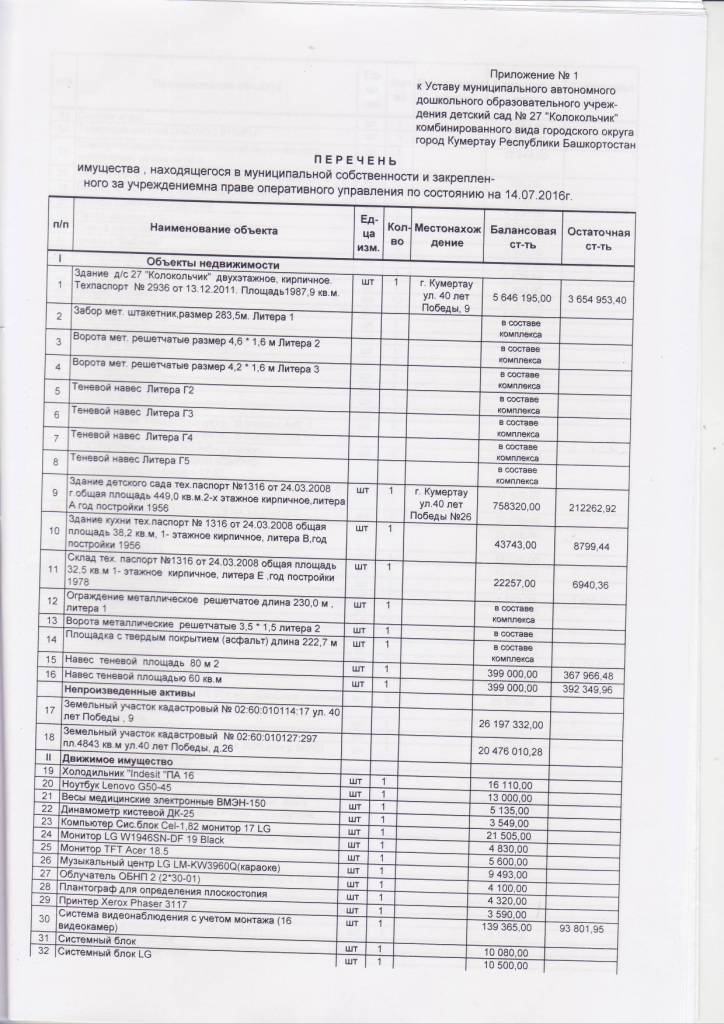 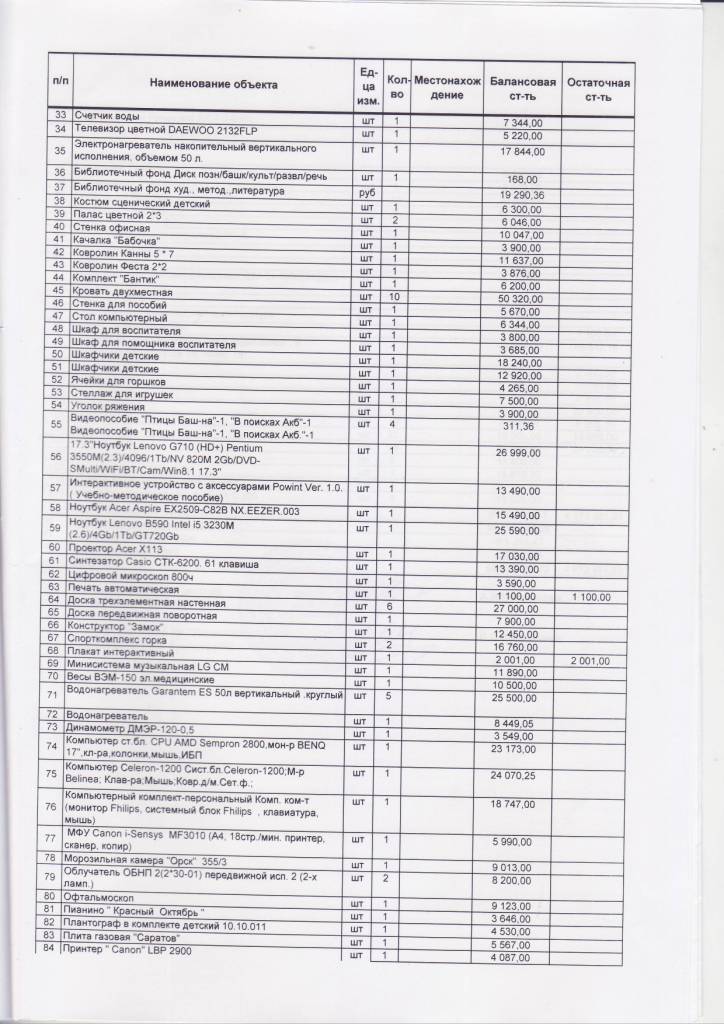 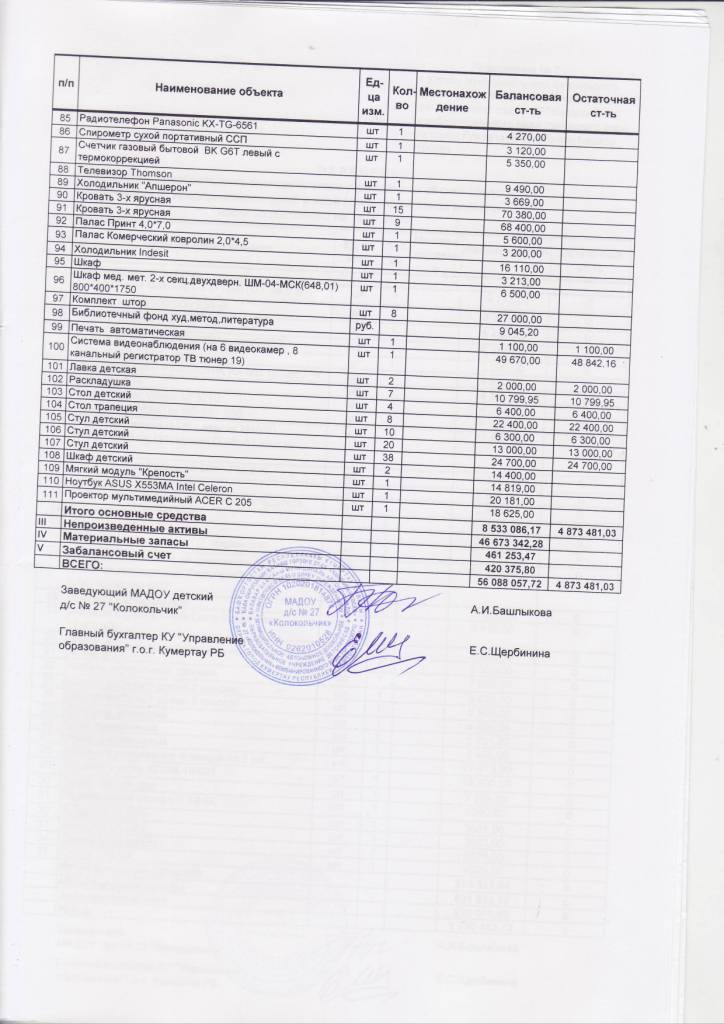 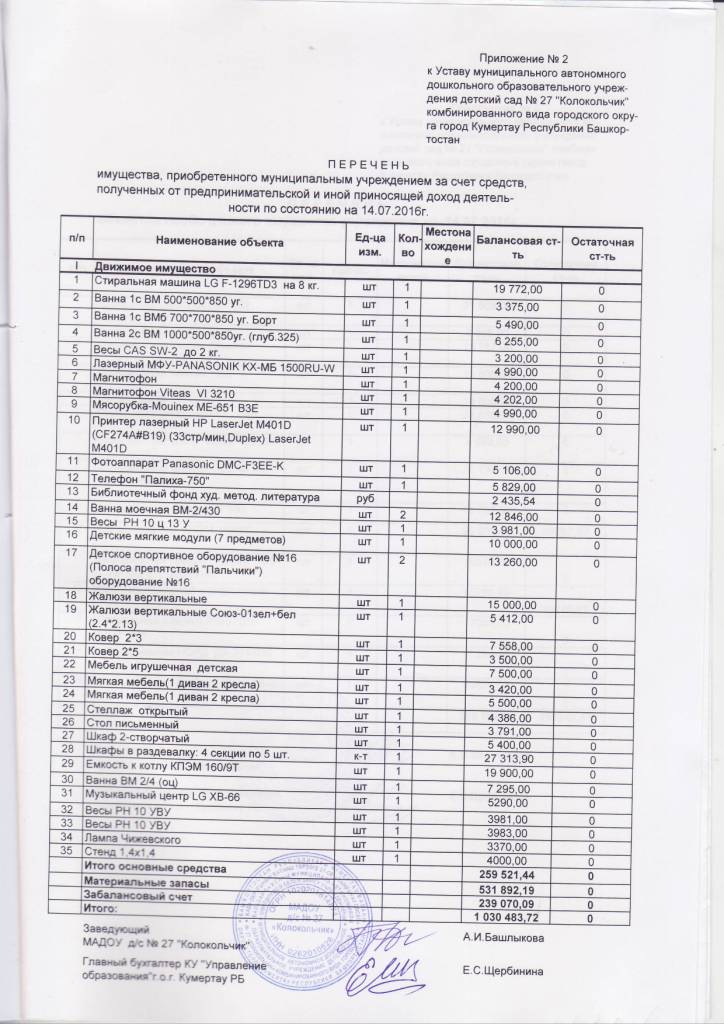 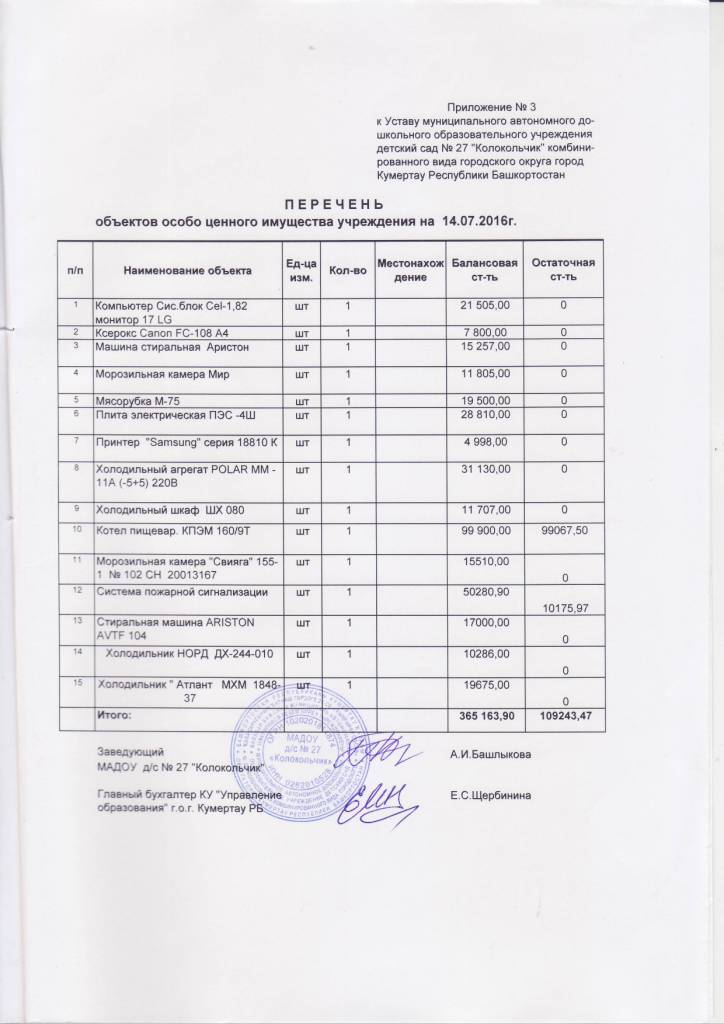 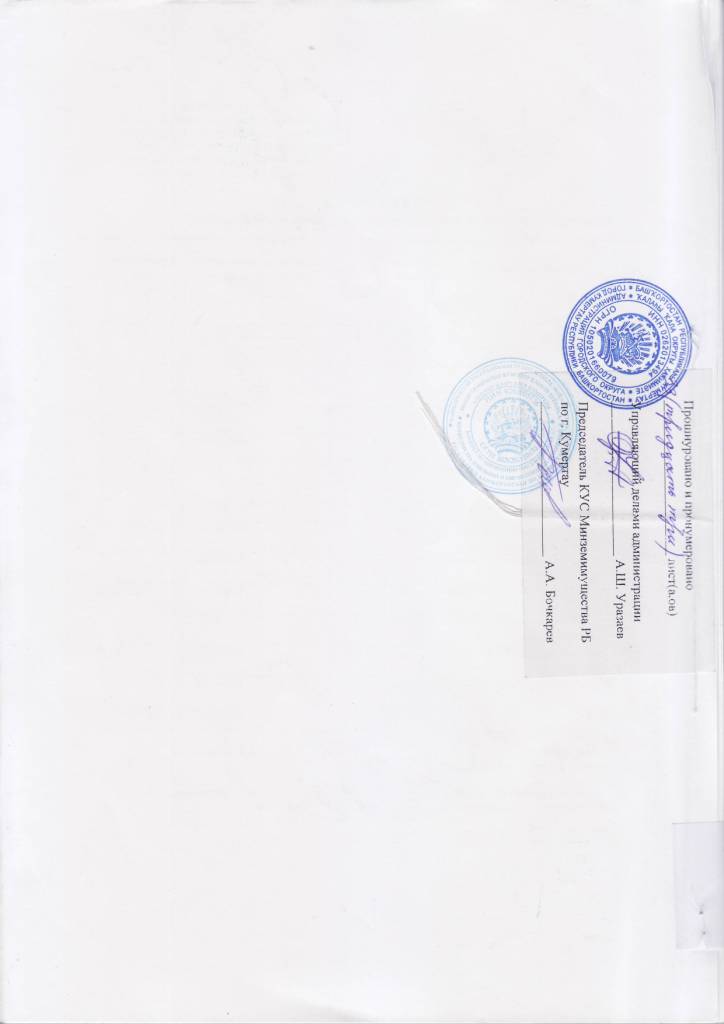 